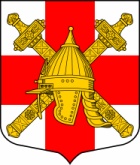 АДМИНИСТРАЦИЯ СИНЯВИНСКОГО ГОРОДСКОГО ПОСЕЛЕНИЯКИРОВСКОГО  МУНИЦИПАЛЬНОГО РАЙОНА ЛЕНИНГРАДСКОЙ ОБЛАСТИП О С Т А Н О В Л Е Н И Еот «16» июня 2023 года № 391Об утверждении схемы водоснабжения и водоотведения муниципального образования Синявинское городское поселение Кировского муниципального района Ленинградской областина период развития до 2035 года В соответствии с Федеральным законом от 06.10.2003 № 131-ФЗ «Об общих принципах организации местного самоуправления в Российской Федерации», Федеральным законом от 07.12.2011 № 416-ФЗ "О водоснабжении и водоотведении", Постановлением Правительства РФ от 05.09.2013 № 782 «О схемах водоснабжения и водоотведения», Уставом МО Синявинское городское поселение МО Кировский муниципальный район Ленинградской области, утвержденным решением совета депутатов от 16.03.2009 № 9, постановляю:Утвердить схему водоснабжения и водоотведения муниципального образования Синявинское городское поселение Кировского муниципального района Ленинградской области на период развития до 2035 года.   Разместить настоящее постановление на официальном сайте Синявинского городского поселения Кировского муниципального района Ленинградской области.Контроль за исполнением постановления оставляю за собой.Глава администрации                                      Е.В. Хоменок Разослано: дело, сектор УМИ администрации Синявинского городского поселения, сайт https://lo-sinyavino.ru, ГУП «Леноблводоканал», Кировская городска прокуратура Ленинградской области, администрация Кировского муниципального района Ленинградской области. 